IcelandIcelandIcelandNovember 2025November 2025November 2025November 2025SundayMondayTuesdayWednesdayThursdayFridaySaturday12345678910111213141516171819202122Icelandic Language Day2324252627282930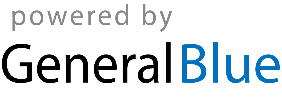 